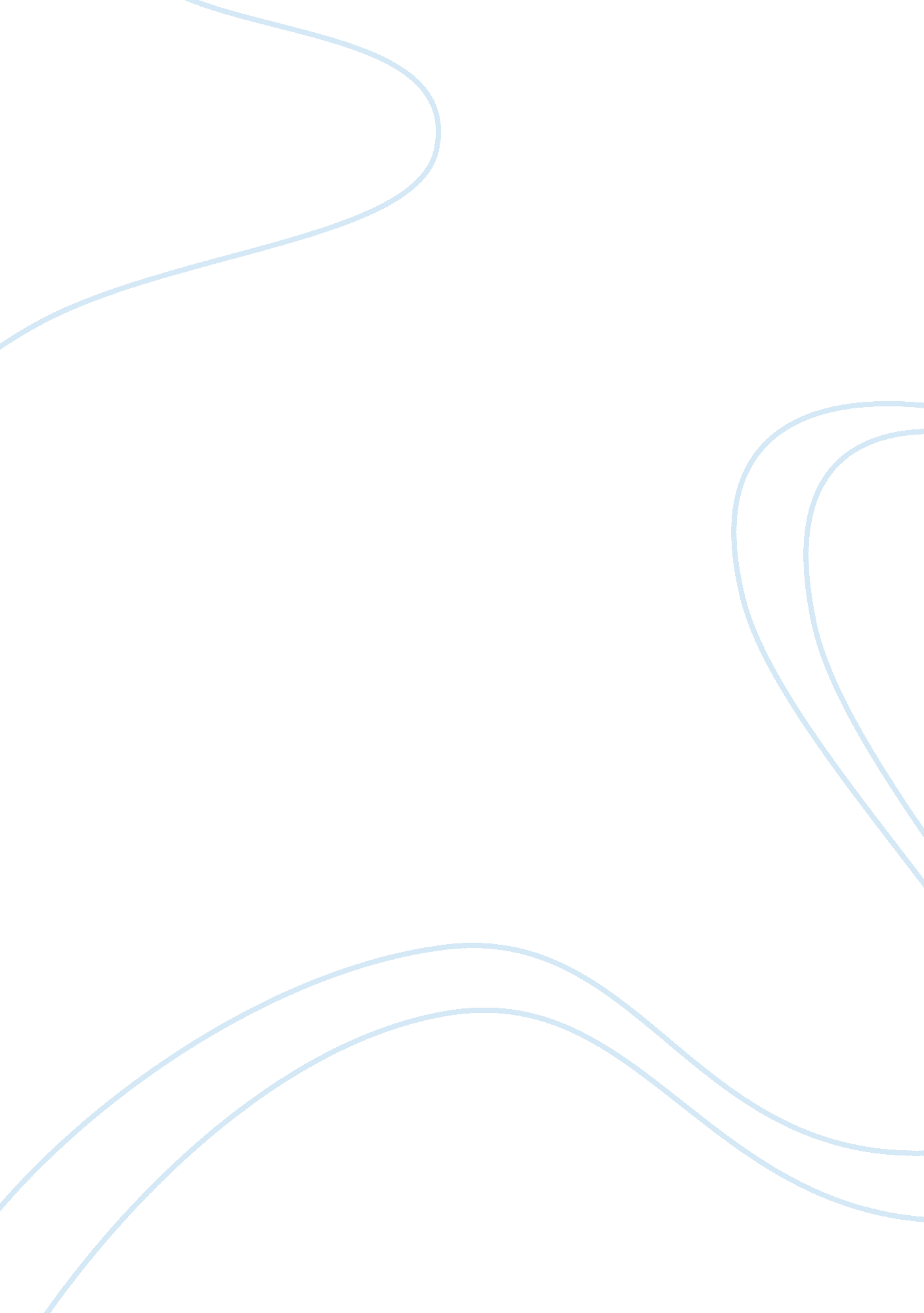 The constructivist philosophy in the modern pedagogyEducation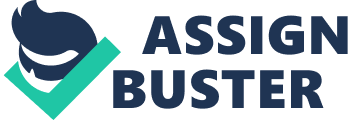 Application Project Objectives for the project Prepare an outline of a constructivist school system based on contemporary technology. 2. Provide an analysis of constructivist pedagogical activities and an evaluation of effective teaching technologies. The constructivist educational system in depth analysis will be access through the author’s wiki page and power point presentation. 
Application Summary 
The essay will review the constructivist philosophy and its complementary technology that has become popular in the modern pedagogy. The constructivist curriculum exemplifies futuristic and flexible technology tools. Web 2. 0 tools strengthen the constructivist curriculum by providing it the most efficient technology tools to address cognitive needs of analyzing, interpretation and inquiry. This third wave is still undergoing a change, which may bring about more possibilities and more accomplishments in the field of education. This metacognitive philosophy will be utilized as an instrument of change for constructing a constructivist technology centered system. 
In order to provide an analysis of constructivist academic activities and make an evaluation of effective teaching technologies, statistics and research must be perused. This project will provide an analysis and evaluation through the author’s wiki page and power point presentation. The effectiveness of ineffectiveness of the constructivist educational activities can be shown through both modern means of technology. The author predicts a successful analysis of constructivist pedagogy. The evaluation of the analysis of constructivist pedagogy will be based on the author’s analysis. Hopefully the evaluation will be successful, but the possibility of ineffectiveness will be considered. 